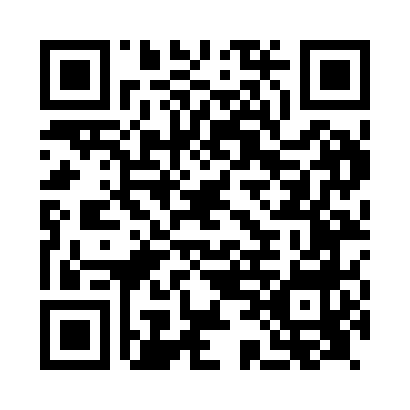 Prayer times for Langthwaite, North Yorkshire, UKMon 1 Jul 2024 - Wed 31 Jul 2024High Latitude Method: Angle Based RulePrayer Calculation Method: Islamic Society of North AmericaAsar Calculation Method: HanafiPrayer times provided by https://www.salahtimes.comDateDayFajrSunriseDhuhrAsrMaghribIsha1Mon2:554:381:126:559:4611:292Tue2:554:391:126:559:4511:293Wed2:564:401:126:559:4511:284Thu2:564:411:126:559:4411:285Fri2:574:421:136:549:4311:286Sat2:584:431:136:549:4311:287Sun2:584:441:136:549:4211:278Mon2:594:451:136:539:4111:279Tue2:594:461:136:539:4011:2710Wed3:004:471:136:539:3911:2611Thu3:014:481:146:529:3811:2612Fri3:014:491:146:529:3711:2513Sat3:024:511:146:519:3611:2514Sun3:034:521:146:519:3511:2415Mon3:044:531:146:509:3411:2416Tue3:044:551:146:499:3311:2317Wed3:054:561:146:499:3111:2318Thu3:064:581:146:489:3011:2219Fri3:074:591:146:479:2911:2120Sat3:075:011:146:479:2711:2121Sun3:085:021:146:469:2611:2022Mon3:095:041:146:459:2411:1923Tue3:105:051:146:449:2311:1824Wed3:115:071:146:439:2111:1825Thu3:115:091:146:429:2011:1726Fri3:125:101:146:429:1811:1627Sat3:135:121:146:419:1611:1528Sun3:145:141:146:409:1511:1429Mon3:155:151:146:399:1311:1330Tue3:155:171:146:379:1111:1231Wed3:165:191:146:369:0911:12